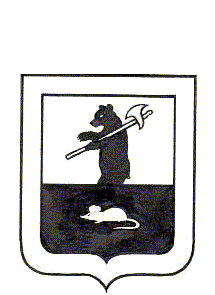 Муниципальный Совет городского поселения Мышкин	РЕШЕНИЕ 	О внесении изменений в решение Муниципального Совета городского поселения Мышкин от 12.12.2017 № 19 «О бюджете городского поселения Мышкин на 2018 год и на плановый период 2019 и 2020 годов»Принято Муниципальным Советом	городского поселения Мышкин«06» февраля 2018 годаНа основании Федерального закона от 06.10.2003 № 131-ФЗ «Об общих принципах организации местного самоуправления в Российской Федерации», Бюджетного кодекса Российской Федерации, статьи 22 Устава городского поселения Мышкин,Муниципальный Совет городского поселения Мышкин решил:             1. Внести в решение Муниципального Совета городского поселения Мышкин от 12.12.2017 № 19 «О бюджете городского поселения Мышкин на 2018 год и на плановый период 2019 и 2020 годов» (далее - решение) следующие изменения и дополнения:             1.1. Пункт 1 статьи 1 изложить в следующей редакции:  1. Утвердить основные характеристики бюджета городского поселения Мышкин на 2018 год:1) прогнозируемый общий объем доходов бюджета городского поселения Мышкин в сумме 48 922 659 рублей;          2) общий объем расходов бюджета городского поселения Мышкин в сумме 50 477 290 рублей 88 копеек;             3) дефицит бюджета городского поселения Мышкин 1 554 631 рубль 88 копеек.1.2. В Статье 5 изложить Приложение № 1 к решению изложить в редакции приложения 1 к настоящему решению.           1.3. В абзаце 2 статьи 6 приложение № 2 к решению изложить в редакции приложения 2 к настоящему решению.           1.4. В абзаце 2 статьи 7 решения слова «приложению № 4» заменить словами «приложениями 4, 4.1.».           1.5. В абзаце 3 статьи 7 решения слова «приложению № 5» заменить словами «приложениями 5, 5.1.»           1.6. В абзаце 2 статьи 9 решения слова «приложению № 6» заменить словами «приложениями 6, 6.1.».            1.7.  В абзаце 3 статьи 9 решения слова «приложению № 7» заменить словами «приложениями 7, 7.1.».            1.8. Дополнить решение приложением 4.1 в редакции приложения 3 к настоящему решению.            1.9. Дополнить решение приложением 5.1 в редакции приложения 4 к настоящему решению.            1.10. Дополнить решение приложением 6.1 в редакции приложения 5 к настоящему решению.            1.11. Дополнить решение приложением 7.1 в редакции приложения 6 к настоящему решению.            1.12. В абзаце 2 статьи 10 приложение № 8 к решению   изложить в редакции приложения 7 к настоящему решению.            1.10. Статью 14 решения изложить в следующей редакции:«Статья 14Установить, что объём межбюджетных трансфертов, получаемых бюджетом городского поселения Мышкин, из бюджетов других уровней в 2018 году составляет 32 807 659 рублей, в 2019 году 503 758 рублей, в 2020 году 203 946 рублей.»            1.11. Статью 15 решения изложить в следующей редакции:«Статья 15Утвердить объем бюджетных ассигнований дорожного фонда на 2018 год в сумме 26 290 000 рублей, на 2019 год в сумме 865 000 рублей и на 2020 год в сумме 865 000 рублей.»          2. Настоящее решение опубликовать в газете «Волжские Зори».          3. Настоящее решение вступает в силу с момента подписания.          4. Контроль за исполнением настоящего решения возложить на постоянную комиссию по бюджету, налогам и финансам Муниципального Совета городского поселения Мышкин (Кошкин С.П.).Глава городского                                              Председатель Муниципального поселения Мышкин                  	Совета городского поселения Мышкин____________________	Е.В. Петров                   ___________________ Р.С. Шувалов«06» февраля 2018 года № 1